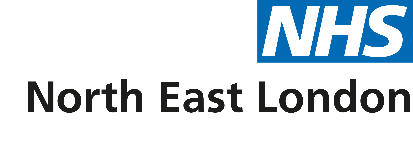 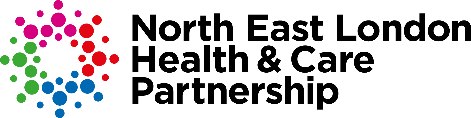 Air pollution toolkit for GPs and Practice NursesAir pollution can be damaging to everyone’s health, especially for children with asthma. In the UK every year it causes 20,200 respiratory and cardiovascular hospital admissions and up to 36,000 deaths.NHS North East London, together with Global Action Plan, have designed resources and training to provide you with the tools to talk to families and support children with respiratory conditions and reduce their exposure to air pollution. The materials have been co-designed with local children, families and health professionals and can be found on our website: www.eastlondonhcp.nhs.uk/air-pollution. You can also find the resources on EMIS. All north east London Boroughs are named air quality management areas, meaning they have high levels of air pollution. Out of the 10 places in the UK with the highest number of deaths related to air pollution, 7 of those are in north east London. 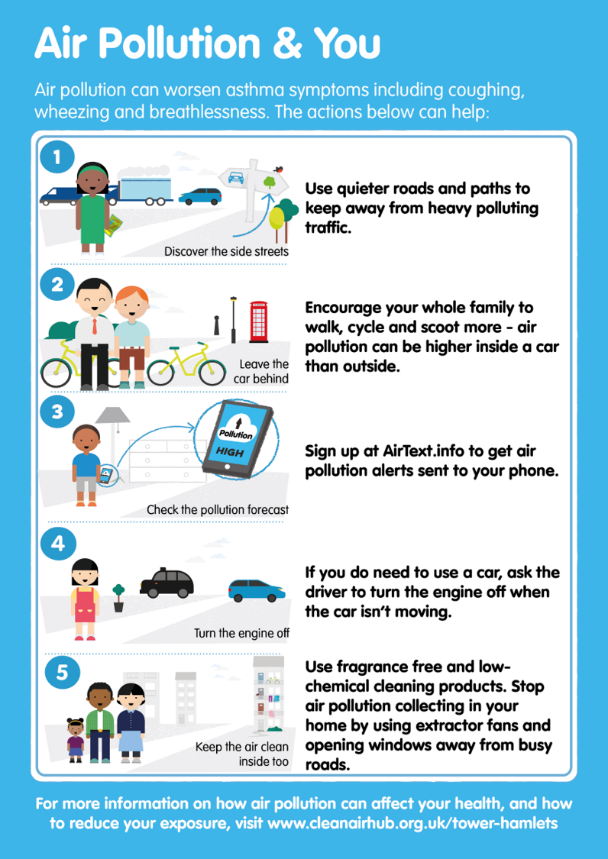 Our Air Pollution and You checklist is a simple way for children and families to see what actions they can take to help reduce their exposure to air pollution. The Air Pollution and You checklist can be saved on your desktop and send to patients by text message.  The table below sets out the resources available to you as a professional, and those available to your patients and their families. There is also pre-written copy and links that you can share in clinical updates, patient text messages or your website.   Many thanks in advance for undertaking the training and sharing these resources with your patients and their families.  If you have any questions regarding the resources available, please contact: nelondon.teamchildhealth@nhs.net The Babies, Children and Young People’s Programme Team 
NHS North East London Resources availableCommunications to share with staff, patients and their familiesYou can copy and paste the below information for your clinical updates, patient text messages or your practice website.   Patient text – this copy length is within the character limit for eTexts Air pollution is in the air that we breathe in, there are lots of different types of pollution in the air around us and it can be damaging to everyone’s health. Take a look at the simple checklist to see what actions you can take to help reduce yours and your family’s exposure to air pollution: https://bit.ly/3ByO29E. More information on the impacts of air pollution can be found on the NHS North East London website: www.eastlondonhcp.nhs.uk/air-pollution Clinical update or staff newsletter Air pollution can be damaging to everyone’s health, especially for children with asthma. Out of the 10 places in the UK with the highest number of deaths related to air pollution, 7 of those are in north east London. NHS North East London have an Air Pollution and You checklist that was co-designed with children, their families and health professionals. It’s a simple way for children and families to see what actions they can take to help reduce their exposure to air pollution, and improve symptoms like coughing, wheezing and breathlessness.The Air Pollution training video provides health care professionals with helpful information regarding the impacts air pollution has on a person’s health, so you can have confident conversations with families about the risks of air pollution and what steps they can take to help reduce their exposure.  For more information and to download the Air Pollution training video visit the NHS North East London air pollution webpage. Practice website Air pollution is in the air that we breathe in, there are lots of different types of pollution in the air around us and it can be damaging to everyone’s health.  Take a look at the simple Air Pollution and You checklist to see what actions you can take to help reduce yours and your family’s exposure to air pollution, and improve symptoms like coughing, wheezing and breathlessness. 

More information on the impacts of air pollution can be found on the NHS North East London website.If you have any questions regarding the resources available, please contact: nelondon.teamchildhealth@nhs.net Resources available for children and their familiesResources available for children and their familiesItem  Link Air Pollution webpage NHS North East London www.eastlondonhcp.nhs.uk/air-pollution Air Pollution and You checklist Downloadable PDF Checklist to share with patient and families with easy graphics to help understand the simple actions they can take to avoid air pollution airTEXTSign up for free air pollution messages via text or email www.airtext.info/signup Air pollution forecasts for Greater London, including air quality, UV, pollen and temperature 
Resources available for GPs and practice nursesResources available for GPs and practice nursesAir Pollution training videowww.youtube.com/watch?v=6W7oDZ_2VL8 Recorded presentation from Dr Rachel Parker to learn more about the impacts of air pollution on health Air Pollution post training survey www.surveymonkey.co.uk/r/NELairpollution Complete this short 2-minute survey to let us know what you learnt from the training videoStop smoking support letter Downloadable PDFTo send to families regarding the impact of smoke on asthmaHousing support letter Downloadable PDF To send to local authorities, housing associations or landlords regarding the impact poor housing condition is having on a patients healthOther videos on Air Pollution and Asthma www.cleanairhub.org.uk/mobilising-health-professionals For more in depth information on Air Pollution and Asthma, see videos from experts in this field, Professor Grigg and Professor HolgateAir Pollution webpage NHS North East London www.eastlondonhcp.nhs.uk/air-pollution Includes air pollution posters and screensavers Air Pollution and You checklist Downloadable PDF Greater London Authority High air pollution alerts AirqualityLondon@london.gov.uk   Sign your practice up to receive an email on high air pollution days (3-8 times per year)